О проведении месячника пожарной безопасности в весенне-летний период на территории сельского поселения Первомайский сельсовет муниципального района Благоварский район Республики Башкортостан на 2022 годВо исполнение постановления Правительства Республики Башкортостан от                          16 апреля 2012 года №111 « О ежегодном комплексе мероприятий по обеспечению                 пожарной безопасности в весенне-летний период на территории Республики                       Башкортостан» в целях принятия мер, направленных на предупреждение пожаров и противопожарной пропаганды среди населения, Администрация сельского поселения Первомайский сельсовет муниципального района Благоварский район Республики Башкортостан ПОСТАНОВЛЯЕТ:1. Ввести месячник пожарной безопасности на территории сельского поселения Первомайский сельсовет муниципального района Благоварский район Республики Башкортостан с 25 апреля по 25 мая 2022 года.2. Осуществить следующий комплекс мероприятий по обеспечению пожарной безопасности:- привлечь для выполнения мероприятий месячника пожарной безопасности профилактические группы по предупреждению пожаров в частном жилом секторе на территории сельского поселения Первомайский сельсовет. В ходе проверок особое внимание обратить на состояние мест проживания лиц, состоящих на профилактическом учете, в том числе злоупотребляющих спиртными напитками и проживающих с детьми, одиноких, престарелых граждан, инвалидов, многодетных семей. Вручать собственникам жилья и квартиросъемщикам памятки (листовки) о мерах пожарной безопасности под подпись в журнале инструктажа;-обеспечить беспрепятственный проезд пожарной техники к зданиям (сооружениям) и противопожарному водоснабжению для ликвидации возможных пожаров и проведение аварийно-спасательных работ;-организовать субботники по созданию минерализованных полос, по очистке территории объектов от мусора и сухой травы;- на собраниях граждан довести требования правил пожарной безопасности в условиях жаркой погоды, запретить сжигание мусора и сухой травы вне установленных мест и вблизи населенных пунктов;- запретить пал травы и обеспечить защиту от зарастания сорными растениями на землях сельскохозяйственного назначения, обеспечить на них своевременное сенокошение;- усилить работу по составлению протоколов по статье 6.22 кодекса Республики Башкортостан об административных правонарушениях, введенную Законом Республики Башкортостан от 28.06.2019 № 115-з, которая запрещает сжигание мусора, листвы, травы, частей деревьев и кустарников, другой растительности и ее остатков, разведение костров на территориях общего пользования;- перед началом летних каникул в рамках проведения месячника пожарной безопасности по предупреждению пожаров от детской шалости с огнем, проводить дополнительную работу по обучению детей в образовательных учреждениях мерам пожарной безопасности.3. Данное постановление обнародовать на официальном сайте администрации сельского поселения Первомайский сельсовет.4. Контроль за исполнением постановления оставляю за собой.Глава сельского поселенияПервомайский сельсовет                                                   З.Э. МозговаяБАШКОРТОСТАН РЕСПУБЛИКАhЫБЛАГОВАР  РАЙОНЫМУНИЦИПАЛЬ РАЙОНЫНЫҢ ПЕРВОМАЙСКИЙ АУЫЛ СОВЕТЫ                АУЫЛ БИЛӘМӘҺЕ ХАКИМИӘТЕ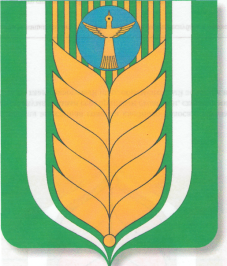 АДМИНИСТРАЦИЯ                     СЕЛЬСКОГО ПОСЕЛЕНИЯ ПЕРВОМАЙСКИЙ СЕЛЬСОВЕТ МУНИЦИПАЛЬНОГО РАЙОНА БЛАГОВАРСКИЙ РАЙОН РЕСПУБЛИКИ БАШКОРТОСТАНКАРАРПОСТАНОВЛЕНИЕ28.04.2022№ 3928.04.2022Первомайский а.с.Первомайский